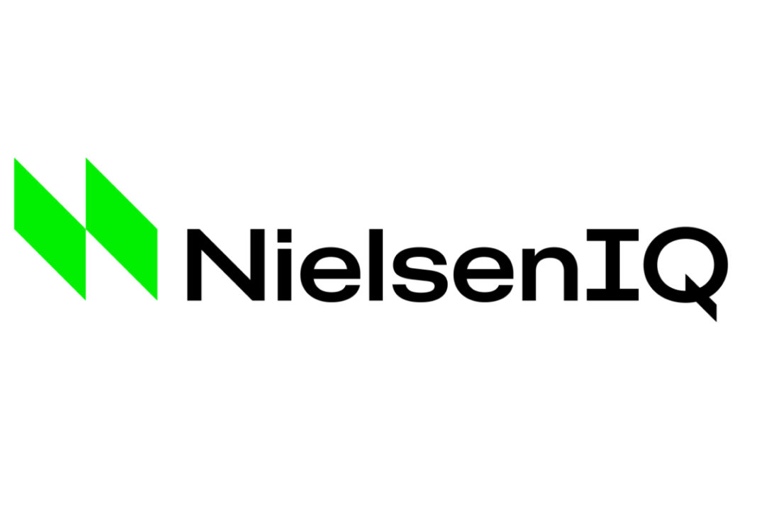 About Company: Retail and consumer data platform that measures shopper behaviors more precisely.market research company that helps its clients make objective data driven decisionsProvides solutions to present “big data” in clear wayAble to provide strengths and weaknesses of company’s new productAble to provide Insight about who the company they are supporting should target and who is purchasing their productsCan help identify competitors and right offer price for productsKey information presented for students:Commercial Analyst Internship – Use analytical and consultative skills to help clients make better decisionsTeam placements will be across BASES, NIQ’s innovative practice Mostly looking to hire for this internship BASES – NielsenIQ’s Innovative practice Worldwide leader in analyzing and consulting new Financial Emerging Leaders Program – 24-month rotational programDesigned to expose you to many aspects of corporate financeExposure to financial planning and analysis, controllership, pricing, and treasury     operationsAlso offered as an internship as wellCustomer Success Rotational Program – Will include 3 rotations across the Customer Success core analytical teamsTeams are within – Insights, Business Intelligence, and consumer response Financial Leadership Program – A selective 2-year program designed to build finance leadersFour 6-month assignmentsFour training coursesPerformance management providedFormal mentoring program is included in this programBASES practice areas – InsightsAssess the in – market potential of new concepts and productsHelp clients optimize their initiatives Forecasting Utilize consumer response date Planned market executionLine & PriceLeverage market research and choice-based models to consult clientsDesignEvaluate clients’ current in market packaging Demand SolutionsInfluence strategic planning by assessing foundational category needsAdvertising Practice Leverage neuroscience tools to help clients understand if their advertising is ready to launch Games Customized research with gaming categoryQuestions asked/answers:Main way to apply to their programs is www.ripplematch.com and search for NielsenIQJobs are also posted on handshakeThere are Spring 2022 co-op, full time, paid internships available Easiest way to find applications is to search on ripplematch You get a good idea of what the job is like through internship apart of BASES teamThey provide a lot of support, are very flexible, and allows employees to be in position to have client interactionInternship program allows for candidates to be hiredYou provided with great training if you do not get a job through the internship program Interview process/tips for potential candidates:Be data driven and have proven, successful experiences leveraging data to tell a story or drive results Possess critical thinking skills Have strong organizational skillsBe creative and willing to think outside of the boxHave strong written and verbal communication skills Be able to collaborate effectively with internal teams to execute projectsHave an interest in consultingHave an interest in the consumer-packaged goods industryInterview – Phone Screening Virtual interview – HirevueAnalytical assessment Panel interview - - Mix of behavioral and analytical questions- Brief case study They will look at LinkedIn during hiring processIf given the option to provide a cover letter, do soOther:Recruiter emails:ashley.lane@nielseniq.com megan.lynch@nielseniq.com kimberly.loughery@nielseniq.com 